姓   名徐俊杰性别性别性别男男男男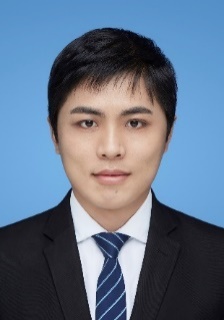 学历博士研究生学位学位学位工学博士工学博士工学博士工学博士职称工程师职务职务职务无无无无工作单位西安稀有金属材料研究院有限公司西安稀有金属材料研究院有限公司西安稀有金属材料研究院有限公司西安稀有金属材料研究院有限公司西安稀有金属材料研究院有限公司西安稀有金属材料研究院有限公司西安稀有金属材料研究院有限公司西安稀有金属材料研究院有限公司专业方向材料物理与化学材料物理与化学材料物理与化学联系方式联系方式联系方式jie93guanaixin@163.comjie93guanaixin@163.comjie93guanaixin@163.com教育背景学历/学位学历/学位起止时间起止时间起止时间国家及院校国家及院校专业专业教育背景本科/学士本科/学士2012.09-2016.072012.09-2016.072012.09-2016.07中国/四川大学中国/四川大学无机非金属材料科学与工程无机非金属材料科学与工程教育背景研究生/工学博士研究生/工学博士2016.09-2021.072016.09-2021.072016.09-2021.07中国/北京大学中国/北京大学材料物理与化学材料物理与化学专业方向材料物理与化学材料物理与化学材料物理与化学材料物理与化学材料物理与化学材料物理与化学材料物理与化学材料物理与化学材料物理与化学研究成果在Chem. Sci.、Chem. Rev.和ACS Appl. Mater. Inter.等期刊发表论文20余篇，申请发明专利3项，担任稀有金属期刊青年编委，担任Rare Metals等SCI期刊审稿人。先后获得中国博士后青年基金项目、秦创原引用高层次创新创业人才项目和科技部国家重点研发计划的资助。在Chem. Sci.、Chem. Rev.和ACS Appl. Mater. Inter.等期刊发表论文20余篇，申请发明专利3项，担任稀有金属期刊青年编委，担任Rare Metals等SCI期刊审稿人。先后获得中国博士后青年基金项目、秦创原引用高层次创新创业人才项目和科技部国家重点研发计划的资助。在Chem. Sci.、Chem. Rev.和ACS Appl. Mater. Inter.等期刊发表论文20余篇，申请发明专利3项，担任稀有金属期刊青年编委，担任Rare Metals等SCI期刊审稿人。先后获得中国博士后青年基金项目、秦创原引用高层次创新创业人才项目和科技部国家重点研发计划的资助。在Chem. Sci.、Chem. Rev.和ACS Appl. Mater. Inter.等期刊发表论文20余篇，申请发明专利3项，担任稀有金属期刊青年编委，担任Rare Metals等SCI期刊审稿人。先后获得中国博士后青年基金项目、秦创原引用高层次创新创业人才项目和科技部国家重点研发计划的资助。在Chem. Sci.、Chem. Rev.和ACS Appl. Mater. Inter.等期刊发表论文20余篇，申请发明专利3项，担任稀有金属期刊青年编委，担任Rare Metals等SCI期刊审稿人。先后获得中国博士后青年基金项目、秦创原引用高层次创新创业人才项目和科技部国家重点研发计划的资助。在Chem. Sci.、Chem. Rev.和ACS Appl. Mater. Inter.等期刊发表论文20余篇，申请发明专利3项，担任稀有金属期刊青年编委，担任Rare Metals等SCI期刊审稿人。先后获得中国博士后青年基金项目、秦创原引用高层次创新创业人才项目和科技部国家重点研发计划的资助。在Chem. Sci.、Chem. Rev.和ACS Appl. Mater. Inter.等期刊发表论文20余篇，申请发明专利3项，担任稀有金属期刊青年编委，担任Rare Metals等SCI期刊审稿人。先后获得中国博士后青年基金项目、秦创原引用高层次创新创业人才项目和科技部国家重点研发计划的资助。在Chem. Sci.、Chem. Rev.和ACS Appl. Mater. Inter.等期刊发表论文20余篇，申请发明专利3项，担任稀有金属期刊青年编委，担任Rare Metals等SCI期刊审稿人。先后获得中国博士后青年基金项目、秦创原引用高层次创新创业人才项目和科技部国家重点研发计划的资助。在Chem. Sci.、Chem. Rev.和ACS Appl. Mater. Inter.等期刊发表论文20余篇，申请发明专利3项，担任稀有金属期刊青年编委，担任Rare Metals等SCI期刊审稿人。先后获得中国博士后青年基金项目、秦创原引用高层次创新创业人才项目和科技部国家重点研发计划的资助。研究成果主持项目2022.7-2023.12中国博士后面上项目：熔盐辅助制备各向异性钐铁氮磁粉的结构设计和性能优化研究，主持2022.1-2024.12 秦创原引用高层次创新创业人才项目：各向异性钐铁氮磁粉的研发，主持2022.11-2024.10 科技部国家重点研发计划：化学法制备超高矫顽力多元轻稀土-铁-氮纳米磁体及技术，研究任务负责人主持项目2022.7-2023.12中国博士后面上项目：熔盐辅助制备各向异性钐铁氮磁粉的结构设计和性能优化研究，主持2022.1-2024.12 秦创原引用高层次创新创业人才项目：各向异性钐铁氮磁粉的研发，主持2022.11-2024.10 科技部国家重点研发计划：化学法制备超高矫顽力多元轻稀土-铁-氮纳米磁体及技术，研究任务负责人主持项目2022.7-2023.12中国博士后面上项目：熔盐辅助制备各向异性钐铁氮磁粉的结构设计和性能优化研究，主持2022.1-2024.12 秦创原引用高层次创新创业人才项目：各向异性钐铁氮磁粉的研发，主持2022.11-2024.10 科技部国家重点研发计划：化学法制备超高矫顽力多元轻稀土-铁-氮纳米磁体及技术，研究任务负责人主持项目2022.7-2023.12中国博士后面上项目：熔盐辅助制备各向异性钐铁氮磁粉的结构设计和性能优化研究，主持2022.1-2024.12 秦创原引用高层次创新创业人才项目：各向异性钐铁氮磁粉的研发，主持2022.11-2024.10 科技部国家重点研发计划：化学法制备超高矫顽力多元轻稀土-铁-氮纳米磁体及技术，研究任务负责人主持项目2022.7-2023.12中国博士后面上项目：熔盐辅助制备各向异性钐铁氮磁粉的结构设计和性能优化研究，主持2022.1-2024.12 秦创原引用高层次创新创业人才项目：各向异性钐铁氮磁粉的研发，主持2022.11-2024.10 科技部国家重点研发计划：化学法制备超高矫顽力多元轻稀土-铁-氮纳米磁体及技术，研究任务负责人主持项目2022.7-2023.12中国博士后面上项目：熔盐辅助制备各向异性钐铁氮磁粉的结构设计和性能优化研究，主持2022.1-2024.12 秦创原引用高层次创新创业人才项目：各向异性钐铁氮磁粉的研发，主持2022.11-2024.10 科技部国家重点研发计划：化学法制备超高矫顽力多元轻稀土-铁-氮纳米磁体及技术，研究任务负责人主持项目2022.7-2023.12中国博士后面上项目：熔盐辅助制备各向异性钐铁氮磁粉的结构设计和性能优化研究，主持2022.1-2024.12 秦创原引用高层次创新创业人才项目：各向异性钐铁氮磁粉的研发，主持2022.11-2024.10 科技部国家重点研发计划：化学法制备超高矫顽力多元轻稀土-铁-氮纳米磁体及技术，研究任务负责人主持项目2022.7-2023.12中国博士后面上项目：熔盐辅助制备各向异性钐铁氮磁粉的结构设计和性能优化研究，主持2022.1-2024.12 秦创原引用高层次创新创业人才项目：各向异性钐铁氮磁粉的研发，主持2022.11-2024.10 科技部国家重点研发计划：化学法制备超高矫顽力多元轻稀土-铁-氮纳米磁体及技术，研究任务负责人主持项目2022.7-2023.12中国博士后面上项目：熔盐辅助制备各向异性钐铁氮磁粉的结构设计和性能优化研究，主持2022.1-2024.12 秦创原引用高层次创新创业人才项目：各向异性钐铁氮磁粉的研发，主持2022.11-2024.10 科技部国家重点研发计划：化学法制备超高矫顽力多元轻稀土-铁-氮纳米磁体及技术，研究任务负责人研究成果代表性论文Xu J, Li W, Zhang B, et al. Free-standing 2D non-van der Waals antiferromagnetic hexagonal FeSe semiconductor: halide-assisted chemical synthesis and Fe2+ related magnetic transitions. Chemical Science, 2022, 13, 203-209. Xu J, Zhu K, Li W, et al. First-order-reversal-curve analysis of rare earth permanent magnet nanostructures: insight into the coercivity enhancement mechanism through regulating the Nd-rich phase. Inorganic Chemistry Frontiers, 2021, 8, 1975-1982.Xu J, Li W, Hou Y. Two-dimensional magnetic nanostructures. Trends in Chemistry, 2020, 2, 163-173.Xu J, Zhu K, Gao S, et al. Rare earth permanent magnetic nanostructures: chemical design and microstructure control to optimize magnetic properties. Inorganic Chemistry Frontiers, 2021, 8, 383-395.Xu J, Zhu K, Hou Y. Magnetic heterostructures: interface control to optimize magnetic property and multifunctionality. ACS Applied Materials & Interfaces, 2020, 12, 36811-36822.代表性论文Xu J, Li W, Zhang B, et al. Free-standing 2D non-van der Waals antiferromagnetic hexagonal FeSe semiconductor: halide-assisted chemical synthesis and Fe2+ related magnetic transitions. Chemical Science, 2022, 13, 203-209. Xu J, Zhu K, Li W, et al. First-order-reversal-curve analysis of rare earth permanent magnet nanostructures: insight into the coercivity enhancement mechanism through regulating the Nd-rich phase. Inorganic Chemistry Frontiers, 2021, 8, 1975-1982.Xu J, Li W, Hou Y. Two-dimensional magnetic nanostructures. Trends in Chemistry, 2020, 2, 163-173.Xu J, Zhu K, Gao S, et al. Rare earth permanent magnetic nanostructures: chemical design and microstructure control to optimize magnetic properties. Inorganic Chemistry Frontiers, 2021, 8, 383-395.Xu J, Zhu K, Hou Y. Magnetic heterostructures: interface control to optimize magnetic property and multifunctionality. ACS Applied Materials & Interfaces, 2020, 12, 36811-36822.代表性论文Xu J, Li W, Zhang B, et al. Free-standing 2D non-van der Waals antiferromagnetic hexagonal FeSe semiconductor: halide-assisted chemical synthesis and Fe2+ related magnetic transitions. Chemical Science, 2022, 13, 203-209. Xu J, Zhu K, Li W, et al. First-order-reversal-curve analysis of rare earth permanent magnet nanostructures: insight into the coercivity enhancement mechanism through regulating the Nd-rich phase. Inorganic Chemistry Frontiers, 2021, 8, 1975-1982.Xu J, Li W, Hou Y. Two-dimensional magnetic nanostructures. Trends in Chemistry, 2020, 2, 163-173.Xu J, Zhu K, Gao S, et al. Rare earth permanent magnetic nanostructures: chemical design and microstructure control to optimize magnetic properties. Inorganic Chemistry Frontiers, 2021, 8, 383-395.Xu J, Zhu K, Hou Y. Magnetic heterostructures: interface control to optimize magnetic property and multifunctionality. ACS Applied Materials & Interfaces, 2020, 12, 36811-36822.代表性论文Xu J, Li W, Zhang B, et al. Free-standing 2D non-van der Waals antiferromagnetic hexagonal FeSe semiconductor: halide-assisted chemical synthesis and Fe2+ related magnetic transitions. Chemical Science, 2022, 13, 203-209. Xu J, Zhu K, Li W, et al. First-order-reversal-curve analysis of rare earth permanent magnet nanostructures: insight into the coercivity enhancement mechanism through regulating the Nd-rich phase. Inorganic Chemistry Frontiers, 2021, 8, 1975-1982.Xu J, Li W, Hou Y. Two-dimensional magnetic nanostructures. Trends in Chemistry, 2020, 2, 163-173.Xu J, Zhu K, Gao S, et al. Rare earth permanent magnetic nanostructures: chemical design and microstructure control to optimize magnetic properties. Inorganic Chemistry Frontiers, 2021, 8, 383-395.Xu J, Zhu K, Hou Y. Magnetic heterostructures: interface control to optimize magnetic property and multifunctionality. ACS Applied Materials & Interfaces, 2020, 12, 36811-36822.代表性论文Xu J, Li W, Zhang B, et al. Free-standing 2D non-van der Waals antiferromagnetic hexagonal FeSe semiconductor: halide-assisted chemical synthesis and Fe2+ related magnetic transitions. Chemical Science, 2022, 13, 203-209. Xu J, Zhu K, Li W, et al. First-order-reversal-curve analysis of rare earth permanent magnet nanostructures: insight into the coercivity enhancement mechanism through regulating the Nd-rich phase. Inorganic Chemistry Frontiers, 2021, 8, 1975-1982.Xu J, Li W, Hou Y. Two-dimensional magnetic nanostructures. Trends in Chemistry, 2020, 2, 163-173.Xu J, Zhu K, Gao S, et al. Rare earth permanent magnetic nanostructures: chemical design and microstructure control to optimize magnetic properties. Inorganic Chemistry Frontiers, 2021, 8, 383-395.Xu J, Zhu K, Hou Y. Magnetic heterostructures: interface control to optimize magnetic property and multifunctionality. ACS Applied Materials & Interfaces, 2020, 12, 36811-36822.代表性论文Xu J, Li W, Zhang B, et al. Free-standing 2D non-van der Waals antiferromagnetic hexagonal FeSe semiconductor: halide-assisted chemical synthesis and Fe2+ related magnetic transitions. Chemical Science, 2022, 13, 203-209. Xu J, Zhu K, Li W, et al. First-order-reversal-curve analysis of rare earth permanent magnet nanostructures: insight into the coercivity enhancement mechanism through regulating the Nd-rich phase. Inorganic Chemistry Frontiers, 2021, 8, 1975-1982.Xu J, Li W, Hou Y. Two-dimensional magnetic nanostructures. Trends in Chemistry, 2020, 2, 163-173.Xu J, Zhu K, Gao S, et al. Rare earth permanent magnetic nanostructures: chemical design and microstructure control to optimize magnetic properties. Inorganic Chemistry Frontiers, 2021, 8, 383-395.Xu J, Zhu K, Hou Y. Magnetic heterostructures: interface control to optimize magnetic property and multifunctionality. ACS Applied Materials & Interfaces, 2020, 12, 36811-36822.代表性论文Xu J, Li W, Zhang B, et al. Free-standing 2D non-van der Waals antiferromagnetic hexagonal FeSe semiconductor: halide-assisted chemical synthesis and Fe2+ related magnetic transitions. Chemical Science, 2022, 13, 203-209. Xu J, Zhu K, Li W, et al. First-order-reversal-curve analysis of rare earth permanent magnet nanostructures: insight into the coercivity enhancement mechanism through regulating the Nd-rich phase. Inorganic Chemistry Frontiers, 2021, 8, 1975-1982.Xu J, Li W, Hou Y. Two-dimensional magnetic nanostructures. Trends in Chemistry, 2020, 2, 163-173.Xu J, Zhu K, Gao S, et al. Rare earth permanent magnetic nanostructures: chemical design and microstructure control to optimize magnetic properties. Inorganic Chemistry Frontiers, 2021, 8, 383-395.Xu J, Zhu K, Hou Y. Magnetic heterostructures: interface control to optimize magnetic property and multifunctionality. ACS Applied Materials & Interfaces, 2020, 12, 36811-36822.代表性论文Xu J, Li W, Zhang B, et al. Free-standing 2D non-van der Waals antiferromagnetic hexagonal FeSe semiconductor: halide-assisted chemical synthesis and Fe2+ related magnetic transitions. Chemical Science, 2022, 13, 203-209. Xu J, Zhu K, Li W, et al. First-order-reversal-curve analysis of rare earth permanent magnet nanostructures: insight into the coercivity enhancement mechanism through regulating the Nd-rich phase. Inorganic Chemistry Frontiers, 2021, 8, 1975-1982.Xu J, Li W, Hou Y. Two-dimensional magnetic nanostructures. Trends in Chemistry, 2020, 2, 163-173.Xu J, Zhu K, Gao S, et al. Rare earth permanent magnetic nanostructures: chemical design and microstructure control to optimize magnetic properties. Inorganic Chemistry Frontiers, 2021, 8, 383-395.Xu J, Zhu K, Hou Y. Magnetic heterostructures: interface control to optimize magnetic property and multifunctionality. ACS Applied Materials & Interfaces, 2020, 12, 36811-36822.代表性论文Xu J, Li W, Zhang B, et al. Free-standing 2D non-van der Waals antiferromagnetic hexagonal FeSe semiconductor: halide-assisted chemical synthesis and Fe2+ related magnetic transitions. Chemical Science, 2022, 13, 203-209. Xu J, Zhu K, Li W, et al. First-order-reversal-curve analysis of rare earth permanent magnet nanostructures: insight into the coercivity enhancement mechanism through regulating the Nd-rich phase. Inorganic Chemistry Frontiers, 2021, 8, 1975-1982.Xu J, Li W, Hou Y. Two-dimensional magnetic nanostructures. Trends in Chemistry, 2020, 2, 163-173.Xu J, Zhu K, Gao S, et al. Rare earth permanent magnetic nanostructures: chemical design and microstructure control to optimize magnetic properties. Inorganic Chemistry Frontiers, 2021, 8, 383-395.Xu J, Zhu K, Hou Y. Magnetic heterostructures: interface control to optimize magnetic property and multifunctionality. ACS Applied Materials & Interfaces, 2020, 12, 36811-36822.